ecmwf саопштење за јавност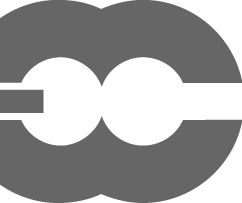 Србија приступила Европском центру за средњорочне прогнозе временаДиректор Републичког хидрометеоролошког завода (РХМЗ) Владан Коцић и генерални директор Европског центра за средњорочне прогнозе времена (European Centre for Medium-Range Weather Forecasts – ECMWF), професор Алан Торп, потписали су 27. септембра 2013. године у Београду „Споразум између Владе Републике Србије и Европског центра за средњорочне прогнозе времена о приступању Републике Србије Конвенцији ECMWF-а“. Споразум ће ступити на снагу након ратификације у Скупштини Србије, чиме ће се Србија званично придружити осталим државама чланицама које управљају Центром и одлучују о његовим стратешким циљевима.  Познато је да привредне и друштвене делатности у великој мери зависе од способности прогнозирања времена, а сарадњом са Центром, РХМЗ ће допринети јачању отпорности и капацитета Србије. Коментаришући приступање Центру и користи које ће оно донети привреди и грађанима Србије, Владан Коцић рекао је: „Част ми је да потпишем споразум о приступању ECMWF-у, водећем светском центру у области средњорочног прогнозирања времена. Желео бих да изразим захвалност Савету Центра због доношења једногласне одлуке о приступању Републике Србије ECMWF Конвенцији, као и да се захвалим Влади Републике Србије која нам је пружила неопходну подршку и препознала значај који приступање Центру има за даљи развој и унапређење Завода.Улога Завода у смањењу ризика од природних катастрофа постаје све значајнија, нарочито ако се узму у обзир историјски подаци који показују да су учесталост и интензитет метеоролошких и хидролошких непогода у Србији у порасту. Проценат непогода хидрометеоролошког порекла у односу на укупан број катастрофа у Србији сличан је оном на регионалном и светском нивоу (око 90%). РХМЗ ће користити продукте Центра првенствено при изради раних најава екстремних временских непогода, као што су олује, јаке падавине и топлотни таласи. Продукти Центра омогућиће нам да се адекватно припремо и пружимо одговор на такве непогоде, те ће тиме играти кључну улогу у спашавању живота и умањивању економских губитака.“Професор Торп рекао је: „Изузетно сам задовољан што ће Република Србија убрзо након данашњег потписивања постати једна од држава чланица Центра и пуноправна чланица његовог Савета. Србија ће на слободну употребу добити и део времена и архивских ресурса суперкомпјутера Центра, а јавне службе у Србији имаће приступ свим нашим алатима и продуктима. Нарочито се радујем сарадњи са нашим колегама из Србије која ће донети корист како РХМЗ-у, тако и ECMWF-у.“Напомене за уреднике:ECMWF је међувладина организација коју чине 34 државе (20 држава чланица и 14 придружених чланица). ECMWF је основан 1975. године, пошто је препозната потреба за обједињавањем научних и техничких ресурса европских метеоролошких служби и институција за израду средњорочних прогноза времена. Термин средњорочно односи се на временске периоде од 3 до 10 дана унапред; међутим, све је чешћа израда и продужених прогноза на месечном и сезонском нивоу. ECMWF данас производи глобалне нумеричке прогнозе времена од тренутних услова до годину дана унапред, са варирајућим степеном детаља; Центар такође производи прогнозе атмосферског састава које обухватају гасове са ефектом стаклене баште, загађиваче ваздуха, аеросоле, дим и вулкански пепео. Коришћењем својих комбинованих океанско-атмосферских модела, ECMWF производи и водеће светске прогнозе океанских таласа. У оквиру својих капацитета за прецизно анализирање стања атмосфере и океана, ECMWF такође представља и предводника у праћењу климе користећи поновне анализе претходних осматрања употребом најсавременијих техника моделирања и асимилације. ECMWF, као резултат свега тога, поседује највећу метеоролошку базу података у свету.ECMWF у исто време представља истраживачки институт и оперативну службу која ради непрестано, производећи и достављајући нумеричке прогнозе времена и остале податке широком кругу корисника. Ти подаци су у потпуности доступни националним метеоролошким службама држава чланица ECMWF-а за коришћење у обављању њихових званичних дужности. Центар такође поседује и каталог поменутих прогностичарских података који се продају разним предузећима и другим комерцијалним корисницима широм света. Суперкомпјутер ECMWF-а (и повезана архива података) један је од највећих тог типа у Европи, а државама чланицама доступно је 25% његових ресурса за слободну употребу (што је још једна велика корист коју постојање Центра доноси европским земљама). Државе чланице чине: Аустрија, Белгија, Данска, Финска, Француска, Грчка, Холандија, Исланд, Ирска, Италија, Луксембург, Немачка, Норвешка, Португалија, Словенија, Шпанија, Шведска, Швајцарска, Турска и Уједињено Краљевство.Придружене државе чине: Бивша Југословенска Република Македонија, Бугарска, Црна Гора, Чешка, Естонија, Хрватска, Израел, Летонија, Литванија, Мађарска, Мароко, Румунија и Словачка. Србија ће имати статус придружене чланице све до ступања на снагу споразума о приступању.Контакт са медијима:РХМЗ, СрбијаМикша Јовановић, +381 113050851ECMWF, Уједињено КраљевствоChantal Dunikowski, +44 1189499155Hilda Carr, +44 1189499101